MONDAY 5Welcome SummerMagician Party 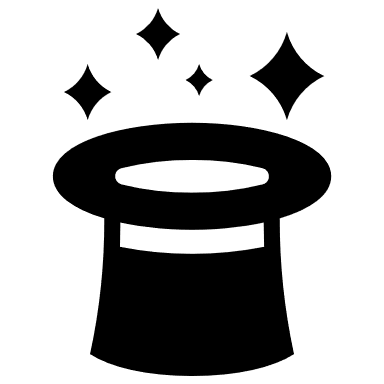 TUESDAY 6Beach day 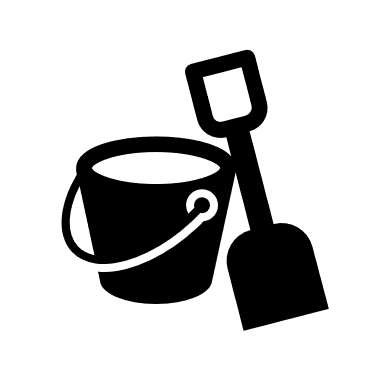 WEDNESDAY 7Sprots and games  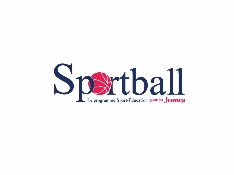 THURSDAY 8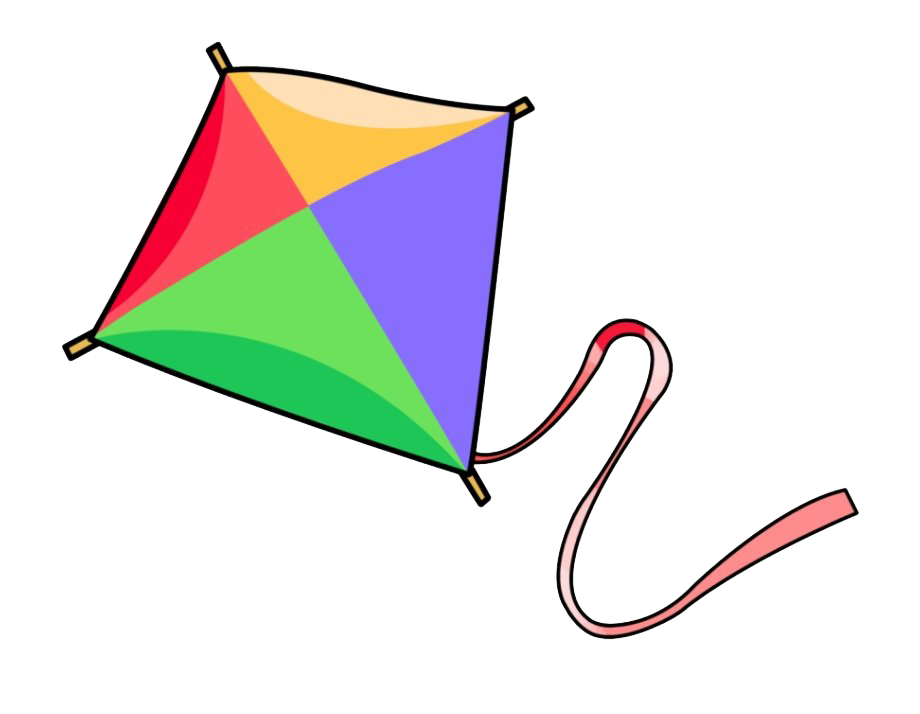 Kite making FRIDAY 9Pizza day!  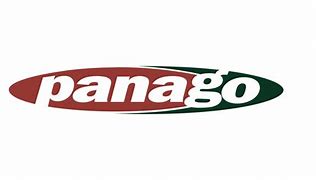 MONDAY 12Arts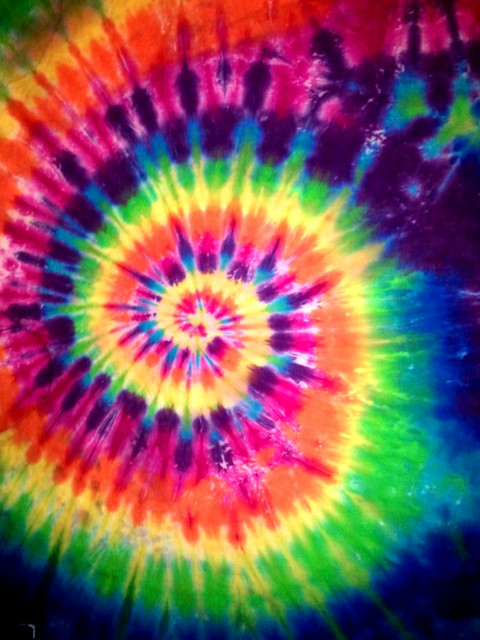 Tide-Dye shirts TUESDAY 13HR MacMillan Space Center zoom workshop WEDNESDAY 14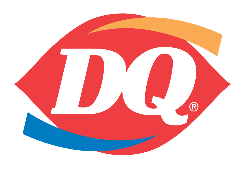 Ice Cream Day!THURSDAY 15Beach Day FRIDAY 16Hamburger day! 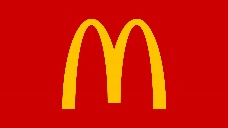 (Mc Donald’s anyone?)MONDAY 19Beach Day TUESDAY 20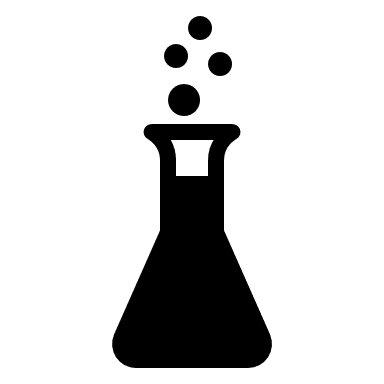 Making volcanoes WEDNESDAY 21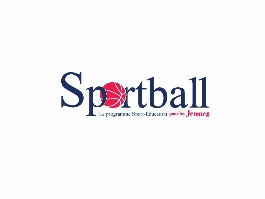 THURSDAY 22Arts and crafts 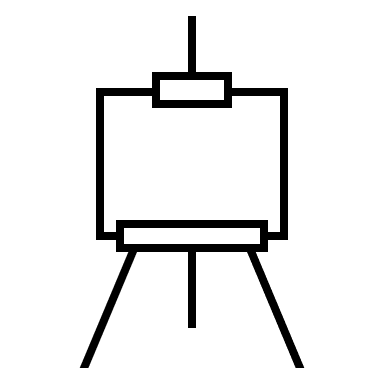 Paint your own canvas FRIDAY 23SUBWAY DAY 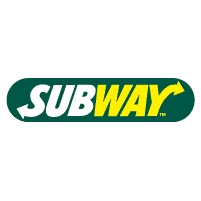 MONDAY 26ArtsMaking puppets workshop 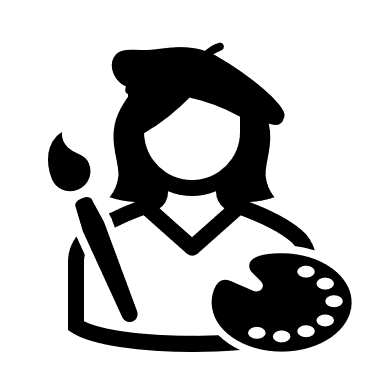 TUESDAY 27Slurpee-Magician!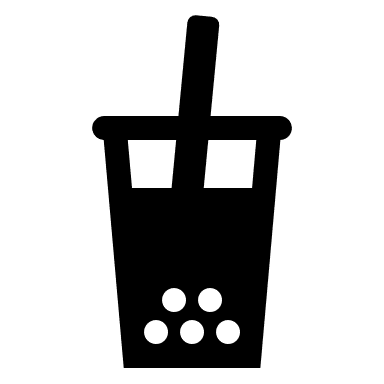 COMBO!WEDNESDAY 28Beach Day THURSDAY 29FRIDAY 30Hamburger day! 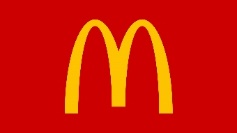 (Mc Donald’s anyone?)MONDAY 2CLOSED BC DAYTUESDAY 3Beach Day WEDNESDAY 4Sports and games 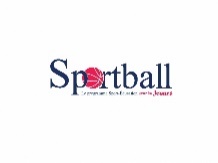 THURSDAY 5Arts and Crafts  Make beaded wind chimes FRIDAY 6Pizza day!  MONDAY 9Dairy Queen TUESDAY 10HR MacMillan Space Center zoom workshop WEDNESDAY 11BELLA CERAMICA THURSDAY 12Beach Day FRIDAY 13SUBWAY DAY  MONDAY 16Rocket shipsScienceTUESDAY 17Beach Day WEDNESDAY 18Sports and games 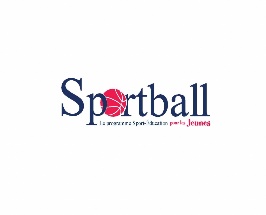 THURSDAY 19CLAY WORKSHOPFRIDAY 20Hamburger day! 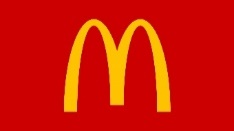 (Mc Donald’s anyone?)MONDAY 23Arts Tide-DyeTUESDAY 24Bikes WEDNESDAY 25Beach Day THURSDAY 26Science Chemical reactions! FRIDAY 27Pizza day!  MONDAY 30Making Jewelry TUESDAY 31Combo!!Slurpee-Magician! WEDNESDAY 1Sports and Games 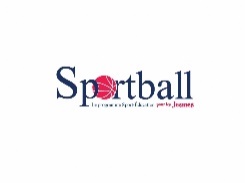 THURSDAY 1Beach Day FRIDAY 3Goodbye  Summer